Opening en agenda vast stellenNotulen 16-01-19 (zie bijlage) Mededelingen 	-Nieuwbouw (alleen indien er iets nieuws te melden is) -wie maakt het huishoudelijk regelement?-medezeggenschapsstatuut -jaarverslag MR 2017-2018-jaarplanning maart: vakantierooster -tevredenheidsonderzoeken15 min. Et Nabuut – Freekids 5 min. Stand van zaken voedingsbeleid 10 min. Schoolgids 2018-2019 (zie bijlage) INSTEMMING oudergeleding5 min. Schoolplan (opbrengsten cito en verbeterplan schoolprestaties) voorbereidend op volgende vergadering5 min. Ouderbeleid (inbreng Annemiek)5 min. Formatieplan (inbreng Annemiek)Verder zonder BG 15 min. Communicatieplan (zowel intern als extern)10 min. Ouderraad 5 min. Training MR 5 min. Vacature (zie bijlage) 5 min. Tekst website (zie bijlage)Rondvraag ‘open’ agenda punten (nog te doen): GMR punten: geen notulenBegroting: voorstel is dat Sander en Annemiek hier een aparte afspraak voor maken ter voorbereidingJaarplan januari: ARBO en verzuim Verbetering kwaliteit onderwijs / Plan onderwijsaanbod 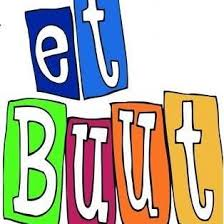 Agenda MR vergadering